NOTA: En el caso de un tercero diferente al titular o arrendatario de la patente comercial, deberá entregar poder notarial, registrando sus datos en el siguiente cuadro de abajo: “INDIVIDUALIZACIÓN DEL TRAMITADOR”UBIQUE AQUÍ SU LOCAL 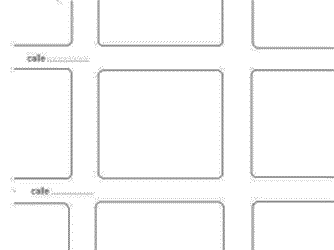 TRÁMITE A REALIZARTRÁMITE A REALIZARSOLICITUD DE PERMISO PARA INSTALACIÓN DE MESAS, SILLAS Y QUITASOLES (ORD. 87/2019).MODIFICACIÓN DE PERMISO DE INSTALACIÓN MESAS, SILLAS Y QUITASOLES (ORD. 87/2019).TÉRMINO DE PERMISO DE  INSTALACIÓN DE MESAS, SILLAS Y QUITASOLES (ORD. 87/2019).INDIVIDUALIZACIÓN DE RAZÓN SOCIAL (PERSONA JURÍDICA)INDIVIDUALIZACIÓN DE RAZÓN SOCIAL (PERSONA JURÍDICA)INDIVIDUALIZACIÓN DE RAZÓN SOCIAL (PERSONA JURÍDICA)NOMBRE RUTDOMICILIOTELÉFONO [FIJO] (22 XXX XXXX)TELÉFONO [MÓVIL] (09 XXXX XXXX)E-MAILN° DE PATENTES (individualizar todas las patentes autorizadas)GIRO DE LA PATENTE COMERCIALTIPO DE TITULARTITULAR DE PATENTEARRENDATARIOINDIVIDUALIZACIÓN DEL TRAMITADOR (PERSONA NATURAL)INDIVIDUALIZACIÓN DEL TRAMITADOR (PERSONA NATURAL)NOMBRE COMPLETORUTDOMICILIOTELÉFONO [FIJO] (22 XXX XXXX)TELÉFONO [MÓVIL] (09 XXXX XXXX)E-MAILINDIVIDUALIZACIÓN DEL INMUEBLEINDIVIDUALIZACIÓN DEL INMUEBLEINDIVIDUALIZACIÓN DEL INMUEBLEDIRECCIÓN DIRECCIÓN DIRECCIÓN N° LOCAL